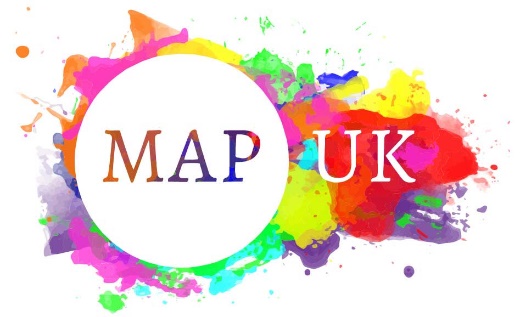 Minorities and Philosophy UK Co-DirectorApplication Form 1Completed application forms 1 & 2 are to be returned to mapforthegap.uk@gmail.com by 1st November 2019.If you have any questions, do not hesitate to contact us on the above email address.Application notesMAP is a worldwide network of students based in English-speaking philosophy departments that aims to facilitate the participation of members from underrepresented groups in academic philosophy.Please note that in order to be eligible to apply, you must be a student based in the UK. Like all MAP UK positions, this is a volunteer role usually undertaken by students in the UK who are interested in working together to make philosophy better. Previous co-directors have usually already had experience working with a MAP Chapter at their university, but this is not a requirement. The role involves:Co-managing the UK chapter programme: promoting the establishment of new chapters; approving applications; providing support and advice to existing chapters.Co-managing the UK mentorship programme: promoting mentorship programme, applications from new mentors; and linking mentees with appropriate mentors.Co-managing online web-presence (website, social media) and external enquiries.Regular reporting of chapter activities (two formal reports, and regular informal email contact with MAP International).Developing ongoing MAP UK projects.Co-editing the MAP UK Blog (https://www.mapforthegap.org.uk/blog)Developing any of your own project ideas for the UK region.Regularly liaising with fellow co-directors about all of the abovePlease provide us with the following information:A brief note giving your reasons for being interested in the position. (Please limit to 200 words) 2. A statement about why you would be a good MAP co-director, including information about any work (formal or informal) that have you done related to MAP goals. (Please limit to 300 words)3. What activities have you been involved with in which you held a leadership, administrative, or managerial role? Please give the dates you were involved in the programs and a brief description of the programs and the nature of your involvement. 4. If you were a co-director, what would you hope to see happen to MAP UK over the next two years?   